INDICAÇÃO Nº           / 2020Assunto: Reitera a solicitação de poda de árvores na Rua Professor Brito – Centro. Senhor Presidente,INDICO ao Sr. Prefeito Municipal, nos termos do Regimento Interno desta Casa de Leis, que se digne V. Ex.ª determinar a Secretaria de Obras e Serviços Públicos, que execute a poda de árvores na Rua Professor Brito – Centro. Espera-se que esta indicação seja atendida o mais breve possível.SALA DAS SESSÕES, 04 de outubro de 2020.LEILA BEDANIVereadora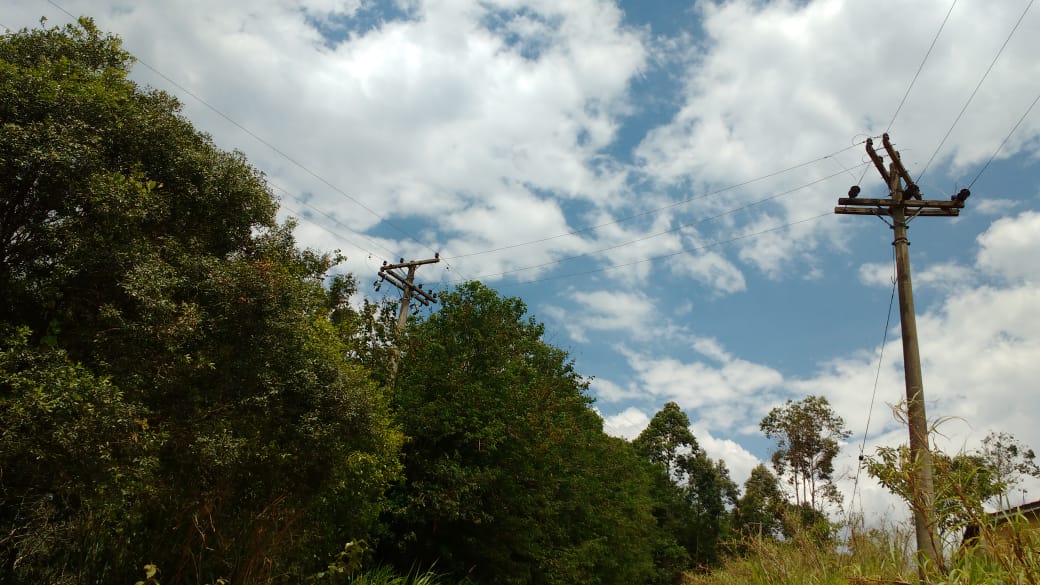 